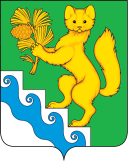 АДМИНИСТРАЦИЯ  БОГУЧАНСКОГО  РАЙОНАПОСТАНОВЛЕНИЕ09.12.2022                       с.Богучаны                         №  1279-пОб утверждении Порядка и сроков внесения изменений в перечень главных администраторов источников финансирования дефицита районного бюджетаВ соответствии с пунктом 4 статьи 160.2 Бюджетного кодекса Российской Федерации, пунктом 8 общих требований к закреплению за органами государственной власти (государственными органами) субъекта Российской Федерации, органами управления территориальными фондами обязательного медицинского страхования, органами местного самоуправления, органами местной администрации полномочий главного администратора источников финансирования дефицита  бюджета и к утверждению перечня главных администраторов источников финансирования дефицита  бюджета субъекта Российской Федерации, бюджета территориального фонда обязательного медицинского страхования, местного бюджета, утвержденных постановлением Правительства Российской Федерации от 16.09.2021 № 1568, статьями 7,43,47 Устава Богучанского района Красноярского края, статьей 7 решения Богучанского районного Совета депутатов от 29.10.2012 № 23/1-230 «О бюджетном процессе в муниципальном образовании Богучанский район» ПОСТАНОВЛЯЮ:Утвердить Порядок и сроки внесения изменений в перечень главных администраторов источников финансирования дефицита  районного бюджета согласно приложению. Пункт 2 постановления администрации Богучанского района от 13.12.2021 № 1105-п «Об утверждении перечня главных администраторов источников финансирования дефицита  районного бюджета» признать утратившим силу.3.  Контроль за исполнением настоящего постановления возложить на заместителя Главы Богучанского района по экономике и планированию А.С.Арсеньеву.4. Опубликовать постановление в Официальном вестнике   Богучанского района.   5. Постановление вступает в силу в день, следующий  за днем его  официального опубликования.И.о. Главы Богучанского района                      А.С.АрсеньеваПриложениек постановлению администрации Богучанского районаот 09.12.2022 №  1279-пПорядок и сроки внесения изменений в перечень главных администраторов источников финансирования дефицита  районного бюджетаПорядок и сроки внесения изменений в перечень главных администраторов источников финансирования дефицита  районного бюджета (далее – Порядок) разработаны в соответствии с пунктом 8 общих требований к закреплению за органами государственной власти (государственными органами) субъекта Российской Федерации, органами управления территориальными фондами обязательного медицинского страхования, органами местного самоуправления, органами местной администрации полномочий главного администратора источников финансирования дефицита  бюджета и к утверждению перечня главных администраторов источников финансирования дефицита  бюджета субъекта Российской Федерации, бюджета территориального фонда обязательного медицинского страхования, местного бюджета, утвержденных постановлением Правительства Российской Федерации от 16.09.2021 № 1568, и определяют процедуру и сроки внесения изменений в перечень главных администраторов источников финансирования дефицита  районного бюджета, утвержденный постановлением администрации Богучанского района  (далее – Перечень).2. Внесение изменений в Перечень осуществляется при наличии одного из следующих оснований:изменения состава и (или) функций главных администраторов источников финансирования дефицита районного бюджета;изменения кода и (или) наименования кода классификации источников финансирования дефицита районного бюджета (группы, подгруппы, статьи и вида соответствующего источника дефицита районного бюджета);необходимости включения в Перечень кода классификации источников финансирования дефицита районного бюджета;принятия нормативных правовых актов Российской Федерации, Красноярского края, Богучанского района требующих приведения Перечня в соответствие с законодательством Российской Федерации, законодательством Красноярского края, муниципальными правовыми актами Богучанского района.3.  Изменения в Перечень в течение финансового года вносятся на основании приказа финансового управления администрации Богучанского района (далее – финансовое управление) без внесения изменений в  постановление администрации Богучанского района от 13.12.2021 № 1105-п «Об утверждении перечня главных администраторов источников финансирования дефицита  районного бюджета». 4. Главные администраторы источников финансирования дефицита районного бюджета,  направляют в финансовое управление   письмо, содержащее:предлагаемое изменение Перечня;основания для внесения изменений в Перечень;5. Финансовое управление в течение 5 календарных дней со дня поступления письма, указанного в пункте 4 Порядка, рассматривает обозначенное в нем основание для внесения изменений в Перечень  и в течение 3 календарных дней осуществляет подготовку проекта приказа финансового управления о внесении изменений в Перечень. 6. Перечень ежегодно актуализируется  при формировании решения о районном бюджете на очередной финансовый год и плановый период в соответствии с прогнозом социально-экономического развития Богучанского района, подготовки и рассмотрения проекта районного бюджета на очередной финансовый год и плановый период.